Mrs. Milazzo’s 1st Grade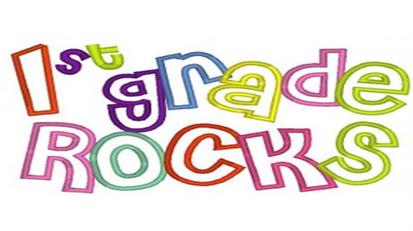 Classroom NewsWeek of September 4th – September 8th     